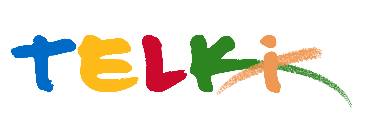 Telki Község Önkormányzata2089 Telki, Petőfi u.1.Telefon: (06) 26 920 801E-mail: hivatal@telki.huwww.telki.huELŐTERJESZTÉS A KÉPVISELŐ-TESTÜLET 2022. október 3-i rendes ülésére Napirend tárgya:Javaslat az általános iskolai felvételi körzetek véleményezéséreA napirendet tárgyaló ülés dátuma: 				2022. 10.03. A napirendet tárgyaló ülés: 					Képviselő-testület,Előterjesztő: 							Deltai Károly polgármesterAz előterjesztést készítette: 					dr. Lack Mónika jegyző		 A napirendet tárgyaló ülés típusa: 				nyílt / zárt A napirendet tárgyaló ülés típusa:				rendes / rendkívüliA határozat elfogadásához szükséges többség típusát: 	egyszerű / minősített A szavazás módja: 						nyílt / titkos 1. Előzmények, különösen az adott tárgykörben hozott korábbi testületi döntések és azok végrehajtásának állása: 2. Jogszabályi hivatkozások: 3. Költségkihatások és egyéb szükséges feltételeket, illetve megteremtésük javasolt forrásai:A költségvetésben biztosított pénzügyi források4. Tényállás bemutatása: A nemzeti köznevelésről szóló 2011.évi CXC. törvény ( továbbiakban: Nkt. ) 50. § (8) bekezdése alapján  „(8) A területileg illetékes tankerületi központ meghatározza és közzéteszi az iskolák felvételi körzetét, továbbá a pedagógiai szakszolgálatot ellátó intézmény működési körzetét. A felvételi körzetek megállapításához a területileg illetékes tankerületi központnak be kell szereznie az érdekelt települési önkormányzatok véleményét.” A nevelési-oktatási intézmények működéséről és a köznevelési intézmények névhasználatáról szóló 20/2012. (VIII.31.) EMMI rendelet (továbbiakban: Rendelet) 24. §-a szerint: „24. § (1) A felvételi körzetek megállapításához az illetékes tankerületi központ minden év október 15. napjáig beszerzi az illetékességi területén található települési önkormányzatok véleményét, amely tartalmazza a település jegyzőjének nyilvántartásában szereplő, a településen lakóhellyel, ennek hiányában tartózkodási hellyel rendelkező hátrányos helyzetű, általános iskolába járó gyermekek létszámát intézményi és tagintézményi bontásban. Az illetékes tankerületi központ december 1-jéig tájékoztatja a települési önkormányzatokat, az illetékességi területén működő általános iskolákat, valamint az Nkt. 50. § (10) bekezdése szerinti esetben a nemzetiségi önkormányzatot a kijelölt körzetek tervezetéről. (1a) A települési önkormányzat a véleményéről, az Nkt. 50. § (10) bekezdése szerinti esetben a nemzetiségi önkormányzat az egyetértéséről vagy körzethatár módosítását kezdeményező javaslatáról február 15. napjáig tájékoztatja az illetékes tankerületi központot. (1b) Az illetékes tankerületi központ az (1a) bekezdés szerinti vélemény és egyetértés figyelembevételével kijelölt körzetekről február utolsó napjáig tájékoztatja a települési önkormányzatokat, az illetékességi területén működő általános iskolákat, valamint az Nkt. 50. § (10) bekezdése szerinti esetben a nemzetiségi önkormányzatot. Egyetértés hiányában vagy körzethatár-módosítást kezdeményező javaslattétel esetén a tankerületi központ az egyeztetést követően jelöli ki a felvételi körzeteket február utolsó napjáig.” A nemzeti köznevelésről szóló törvény végrehajtásáról szóló 229/2012. (VIII. 28.) Korm. rendelet 29. § (1) bekezdése szerint: „29. § (1) A jegyző összesíti a települési önkormányzat illetékességi területén a hátrányos és a halmozottan hátrányos helyzetű gyermekek és tanulók számát, és az így előálló statisztikai adatokat - a körzethatárok megállapítása, felülvizsgálata érdekében - minden év október 31-ig az illetékes tankerületi központ számára továbbítja. Telki, 2022. szeptember 28									Deltai KárolypolgármesterHatározati javaslatTelki község Önkormányzat Képviselő-testülete
…/2022. (X.    ) Öh. sz. határozataJavaslat az általános iskolai felvételi körzetek véleményezéséreTelki község Önkormányzat Képviselő-testülete úgy határoz, hogy az nevelési-oktatási intézmények működéséről és a köznevelési intézmények névhasználatáról szóló 20/2012.(VIII.31.) EMMI rendelet 24.§ (1) bekezdésébe foglalt véleményezési jogkörében eljárva az Érdi Tankerületi Központ által a 2023/2024. tanévre kialakított általános iskolai felvételi körzetekkel kapcsolatban nem tesz észrevételt.Felkéri a Polgármestert, hogy az általános iskolai felvételi körzetek véleményezéséről szóló döntéséről tájékoztassa az illetékes Tankerületi Központot. Felelős: PolgármesterHatáridő: azonnal